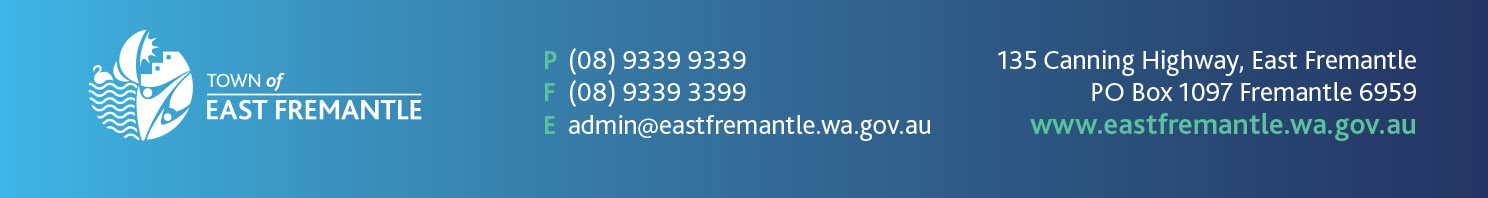 LAUNCHING RAMP PARKING PERMITEXPIRES 31 AUGUST 2022APPLICATION FORMLAUNCHING RAMP PARKING PERMITEXPIRES 31 AUGUST 2022APPLICATION FORMLAUNCHING RAMP PARKING PERMITEXPIRES 31 AUGUST 2022APPLICATION FORMLAUNCHING RAMP PARKING PERMITEXPIRES 31 AUGUST 2022APPLICATION FORMLAUNCHING RAMP PARKING PERMITEXPIRES 31 AUGUST 2022APPLICATION FORMLAUNCHING RAMP PARKING PERMITEXPIRES 31 AUGUST 2022APPLICATION FORMLAUNCHING RAMP PARKING PERMITEXPIRES 31 AUGUST 2022APPLICATION FORMLAUNCHING RAMP PARKING PERMITEXPIRES 31 AUGUST 2022APPLICATION FORMLAUNCHING RAMP PARKING PERMITEXPIRES 31 AUGUST 2022APPLICATION FORMLAUNCHING RAMP PARKING PERMITEXPIRES 31 AUGUST 2022APPLICATION FORMLAUNCHING RAMP PARKING PERMITEXPIRES 31 AUGUST 2022APPLICATION FORM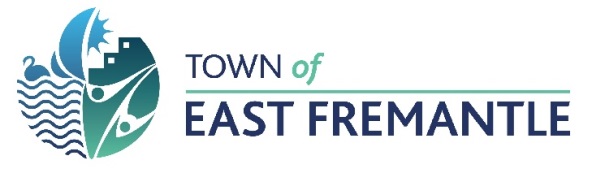 PLEASE READ AND SIGN REVERSE APPLICATION REQUIREMENTS, ELIGIBILITY CRITERIA AND PERMIT CONDITIONSPLEASE READ AND SIGN REVERSE APPLICATION REQUIREMENTS, ELIGIBILITY CRITERIA AND PERMIT CONDITIONSPLEASE READ AND SIGN REVERSE APPLICATION REQUIREMENTS, ELIGIBILITY CRITERIA AND PERMIT CONDITIONSPLEASE READ AND SIGN REVERSE APPLICATION REQUIREMENTS, ELIGIBILITY CRITERIA AND PERMIT CONDITIONSPLEASE READ AND SIGN REVERSE APPLICATION REQUIREMENTS, ELIGIBILITY CRITERIA AND PERMIT CONDITIONSPLEASE READ AND SIGN REVERSE APPLICATION REQUIREMENTS, ELIGIBILITY CRITERIA AND PERMIT CONDITIONSPLEASE READ AND SIGN REVERSE APPLICATION REQUIREMENTS, ELIGIBILITY CRITERIA AND PERMIT CONDITIONSPLEASE READ AND SIGN REVERSE APPLICATION REQUIREMENTS, ELIGIBILITY CRITERIA AND PERMIT CONDITIONSPLEASE READ AND SIGN REVERSE APPLICATION REQUIREMENTS, ELIGIBILITY CRITERIA AND PERMIT CONDITIONSPLEASE READ AND SIGN REVERSE APPLICATION REQUIREMENTS, ELIGIBILITY CRITERIA AND PERMIT CONDITIONSPLEASE READ AND SIGN REVERSE APPLICATION REQUIREMENTS, ELIGIBILITY CRITERIA AND PERMIT CONDITIONSPLEASE READ AND SIGN REVERSE APPLICATION REQUIREMENTS, ELIGIBILITY CRITERIA AND PERMIT CONDITIONSPLEASE READ AND SIGN REVERSE APPLICATION REQUIREMENTS, ELIGIBILITY CRITERIA AND PERMIT CONDITIONSPLEASE READ AND SIGN REVERSE APPLICATION REQUIREMENTS, ELIGIBILITY CRITERIA AND PERMIT CONDITIONSPLEASE READ AND SIGN REVERSE APPLICATION REQUIREMENTS, ELIGIBILITY CRITERIA AND PERMIT CONDITIONSPLEASE READ AND SIGN REVERSE APPLICATION REQUIREMENTS, ELIGIBILITY CRITERIA AND PERMIT CONDITIONSPLEASE READ AND SIGN REVERSE APPLICATION REQUIREMENTS, ELIGIBILITY CRITERIA AND PERMIT CONDITIONSPLEASE READ AND SIGN REVERSE APPLICATION REQUIREMENTS, ELIGIBILITY CRITERIA AND PERMIT CONDITIONSPLEASE READ AND SIGN REVERSE APPLICATION REQUIREMENTS, ELIGIBILITY CRITERIA AND PERMIT CONDITIONSAPPLICANT DETAILSAPPLICANT DETAILSAPPLICANT DETAILSAPPLICANT DETAILSAPPLICANT DETAILSAPPLICANT DETAILSAPPLICANT DETAILSAPPLICANT DETAILSAPPLICANT DETAILSAPPLICANT DETAILSAPPLICANT DETAILSAPPLICANT DETAILSAPPLICANT DETAILSAPPLICANT DETAILSAPPLICANT DETAILSAPPLICANT DETAILSAPPLICANT DETAILSAPPLICANT DETAILSAPPLICANT DETAILSFull Name:Full Name:Full Name:Full Name:Full Name:Residential Address:Residential Address:Residential Address:Residential Address:Residential Address:Postal Address:Postal Address:Postal Address:Postal Address:Postal Address:Driver’s Licence Number:Driver’s Licence Number:Driver’s Licence Number:Driver’s Licence Number:Driver’s Licence Number:Expiry:Expiry:Address on Drivers Licence:Address on Drivers Licence:Address on Drivers Licence:Address on Drivers Licence:Address on Drivers Licence:Contact Number:Contact Number:Contact Number:Contact Number:Contact Number:Mobile:Mobile:Email:Email:Email:Email:Email:PERMIT INFORMATIONPERMIT INFORMATIONPERMIT INFORMATIONPERMIT INFORMATIONPERMIT INFORMATIONPERMIT INFORMATIONPERMIT INFORMATIONPERMIT INFORMATIONPERMIT INFORMATIONPERMIT INFORMATIONPERMIT INFORMATIONPERMIT INFORMATIONPERMIT INFORMATIONPERMIT INFORMATIONPERMIT INFORMATIONPERMIT INFORMATIONPERMIT INFORMATIONPERMIT INFORMATIONPERMIT INFORMATIONMotor VehicleMotor VehicleMotor VehicleMotor VehicleMotor VehicleMotor VehicleMotor VehicleMotor VehicleMotor VehicleMotor VehicleMotor VehicleMotor VehicleMotor VehicleMotor VehicleMotor VehicleMotor VehicleMotor VehicleMotor VehicleMotor VehicleMake:Make:Make:Make:Model:Model:Colour:Colour:Registration:Registration:Registration:Registration:Expiry:Expiry:Expiry:Expiry:Expiry:Registered Address:Registered Address:Registered Address:Registered Address:BoatBoatBoatBoatBoatBoatBoatBoatBoatBoatBoatBoatBoatBoatBoatBoatBoatBoatBoatRegistration:Registration:Registration:Registration:Expiry:Expiry:Expiry:Expiry:Expiry:Boat Name:Boat Name:Boat Name:Boat Name:Registered Address:Registered Address:Registered Address:Registered Address:Boat TrailerBoat TrailerBoat TrailerBoat TrailerBoat TrailerBoat TrailerBoat TrailerBoat TrailerBoat TrailerBoat TrailerBoat TrailerBoat TrailerBoat TrailerBoat TrailerBoat TrailerBoat TrailerBoat TrailerBoat TrailerBoat TrailerRegistration:Registration:Registration:Registration:Expiry:Expiry:Expiry:Expiry:Expiry:Registered Address:Registered Address:Registered Address:Registered Address:I hereby apply for a launching ramp parking permit for use at No 1 Carpark, Riverside Road East Fremantle.  I am owner of my residence in East Fremantle and am aware of the conditions that apply to such a permit.  All details provided above are true and correct.I hereby apply for a launching ramp parking permit for use at No 1 Carpark, Riverside Road East Fremantle.  I am owner of my residence in East Fremantle and am aware of the conditions that apply to such a permit.  All details provided above are true and correct.I hereby apply for a launching ramp parking permit for use at No 1 Carpark, Riverside Road East Fremantle.  I am owner of my residence in East Fremantle and am aware of the conditions that apply to such a permit.  All details provided above are true and correct.I hereby apply for a launching ramp parking permit for use at No 1 Carpark, Riverside Road East Fremantle.  I am owner of my residence in East Fremantle and am aware of the conditions that apply to such a permit.  All details provided above are true and correct.I hereby apply for a launching ramp parking permit for use at No 1 Carpark, Riverside Road East Fremantle.  I am owner of my residence in East Fremantle and am aware of the conditions that apply to such a permit.  All details provided above are true and correct.I hereby apply for a launching ramp parking permit for use at No 1 Carpark, Riverside Road East Fremantle.  I am owner of my residence in East Fremantle and am aware of the conditions that apply to such a permit.  All details provided above are true and correct.I hereby apply for a launching ramp parking permit for use at No 1 Carpark, Riverside Road East Fremantle.  I am owner of my residence in East Fremantle and am aware of the conditions that apply to such a permit.  All details provided above are true and correct.I hereby apply for a launching ramp parking permit for use at No 1 Carpark, Riverside Road East Fremantle.  I am owner of my residence in East Fremantle and am aware of the conditions that apply to such a permit.  All details provided above are true and correct.I hereby apply for a launching ramp parking permit for use at No 1 Carpark, Riverside Road East Fremantle.  I am owner of my residence in East Fremantle and am aware of the conditions that apply to such a permit.  All details provided above are true and correct.I hereby apply for a launching ramp parking permit for use at No 1 Carpark, Riverside Road East Fremantle.  I am owner of my residence in East Fremantle and am aware of the conditions that apply to such a permit.  All details provided above are true and correct.I hereby apply for a launching ramp parking permit for use at No 1 Carpark, Riverside Road East Fremantle.  I am owner of my residence in East Fremantle and am aware of the conditions that apply to such a permit.  All details provided above are true and correct.I hereby apply for a launching ramp parking permit for use at No 1 Carpark, Riverside Road East Fremantle.  I am owner of my residence in East Fremantle and am aware of the conditions that apply to such a permit.  All details provided above are true and correct.I hereby apply for a launching ramp parking permit for use at No 1 Carpark, Riverside Road East Fremantle.  I am owner of my residence in East Fremantle and am aware of the conditions that apply to such a permit.  All details provided above are true and correct.I hereby apply for a launching ramp parking permit for use at No 1 Carpark, Riverside Road East Fremantle.  I am owner of my residence in East Fremantle and am aware of the conditions that apply to such a permit.  All details provided above are true and correct.I hereby apply for a launching ramp parking permit for use at No 1 Carpark, Riverside Road East Fremantle.  I am owner of my residence in East Fremantle and am aware of the conditions that apply to such a permit.  All details provided above are true and correct.I hereby apply for a launching ramp parking permit for use at No 1 Carpark, Riverside Road East Fremantle.  I am owner of my residence in East Fremantle and am aware of the conditions that apply to such a permit.  All details provided above are true and correct.I hereby apply for a launching ramp parking permit for use at No 1 Carpark, Riverside Road East Fremantle.  I am owner of my residence in East Fremantle and am aware of the conditions that apply to such a permit.  All details provided above are true and correct.I hereby apply for a launching ramp parking permit for use at No 1 Carpark, Riverside Road East Fremantle.  I am owner of my residence in East Fremantle and am aware of the conditions that apply to such a permit.  All details provided above are true and correct.I hereby apply for a launching ramp parking permit for use at No 1 Carpark, Riverside Road East Fremantle.  I am owner of my residence in East Fremantle and am aware of the conditions that apply to such a permit.  All details provided above are true and correct.Signature:Signature:Date:Date:Date:Date:Date:OFFICE USE ONLY – PLEASE ENSURE THAT THE CHECKLIST IS VERIFIEDOFFICE USE ONLY – PLEASE ENSURE THAT THE CHECKLIST IS VERIFIEDOFFICE USE ONLY – PLEASE ENSURE THAT THE CHECKLIST IS VERIFIEDOFFICE USE ONLY – PLEASE ENSURE THAT THE CHECKLIST IS VERIFIEDOFFICE USE ONLY – PLEASE ENSURE THAT THE CHECKLIST IS VERIFIEDOFFICE USE ONLY – PLEASE ENSURE THAT THE CHECKLIST IS VERIFIEDOFFICE USE ONLY – PLEASE ENSURE THAT THE CHECKLIST IS VERIFIEDOFFICE USE ONLY – PLEASE ENSURE THAT THE CHECKLIST IS VERIFIEDOFFICE USE ONLY – PLEASE ENSURE THAT THE CHECKLIST IS VERIFIEDOFFICE USE ONLY – PLEASE ENSURE THAT THE CHECKLIST IS VERIFIEDOFFICE USE ONLY – PLEASE ENSURE THAT THE CHECKLIST IS VERIFIEDOFFICE USE ONLY – PLEASE ENSURE THAT THE CHECKLIST IS VERIFIEDOFFICE USE ONLY – PLEASE ENSURE THAT THE CHECKLIST IS VERIFIEDOFFICE USE ONLY – PLEASE ENSURE THAT THE CHECKLIST IS VERIFIEDOFFICE USE ONLY – PLEASE ENSURE THAT THE CHECKLIST IS VERIFIEDOFFICE USE ONLY – PLEASE ENSURE THAT THE CHECKLIST IS VERIFIEDOFFICE USE ONLY – PLEASE ENSURE THAT THE CHECKLIST IS VERIFIEDOFFICE USE ONLY – PLEASE ENSURE THAT THE CHECKLIST IS VERIFIEDOFFICE USE ONLY – PLEASE ENSURE THAT THE CHECKLIST IS VERIFIEDVerify applicant is ratepayer at specified address Verify applicant is ratepayer at specified address Verify applicant is ratepayer at specified address Verify applicant is ratepayer at specified address Verify applicant is ratepayer at specified address Verify applicant is ratepayer at specified address Verify applicant is ratepayer at specified address Sight Driver’s Licence Sight Driver’s Licence Sight Driver’s Licence Sight Driver’s Licence Sight Driver’s Licence Sight Driver’s Licence Sight Driver’s Licence Sight Vehicle Registration Sight Vehicle Registration Sight Vehicle Registration Assessment No.Assessment No.Assessment No.Sight Boat Registration Sight Boat Registration Sight Boat Registration Sight Boat Registration Sight Boat Registration Sight Boat Registration Sight Boat Registration Sight Trailer Registration Sight Trailer Registration Sight Trailer Registration $50 FeeReceipt No.Receipt No.Permit No:Permit No:Permit No:Officer’s Signature:Officer’s Signature:Officer’s Signature:Officer’s Signature:Officer’s Signature:Officer’s Signature:Officer’s Signature:LAUNCHING RAMP PARKING PERMITEXPIRES 31 AUGUST 2022LAUNCHING RAMP PARKING PERMITEXPIRES 31 AUGUST 2022LAUNCHING RAMP PARKING PERMITEXPIRES 31 AUGUST 2022LAUNCHING RAMP PARKING PERMITEXPIRES 31 AUGUST 2022PLEASE COMPLETE APPLICATION FORM ON REVERSEPLEASE COMPLETE APPLICATION FORM ON REVERSEPLEASE COMPLETE APPLICATION FORM ON REVERSEPLEASE COMPLETE APPLICATION FORM ON REVERSEPLEASE COMPLETE APPLICATION FORM ON REVERSEPLEASE COMPLETE APPLICATION FORM ON REVERSEELIGIBILITY CRITERIA please tick each criteria you meetELIGIBILITY CRITERIA please tick each criteria you meetELIGIBILITY CRITERIA please tick each criteria you meetELIGIBILITY CRITERIA please tick each criteria you meetELIGIBILITY CRITERIA please tick each criteria you meetELIGIBILITY CRITERIA please tick each criteria you meetTo be eligible to apply, the applicant/s must:To be eligible to apply, the applicant/s must:To be eligible to apply, the applicant/s must:To be eligible to apply, the applicant/s must:To be eligible to apply, the applicant/s must:To be eligible to apply, the applicant/s must:Be the owner/s of an East Fremantle property, as per the Certificate of Title / Rates NoticeBe the owner/s of an East Fremantle property, as per the Certificate of Title / Rates NoticeBe the owner/s of an East Fremantle property, as per the Certificate of Title / Rates NoticeBe the owner/s of an East Fremantle property, as per the Certificate of Title / Rates NoticeBe the owner/s of an East Fremantle property, as per the Certificate of Title / Rates NoticeBe the occupier/s of that ratable propertyBe the occupier/s of that ratable propertyBe the occupier/s of that ratable propertyBe the occupier/s of that ratable propertyBe the occupier/s of that ratable propertyBe the registered owner/s of the motor vehicle with the motor vehicle registered at the ratable address (This does not apply to work vehicles)Be the registered owner/s of the motor vehicle with the motor vehicle registered at the ratable address (This does not apply to work vehicles)Be the registered owner/s of the motor vehicle with the motor vehicle registered at the ratable address (This does not apply to work vehicles)Be the registered owner/s of the motor vehicle with the motor vehicle registered at the ratable address (This does not apply to work vehicles)Be the registered owner/s of the motor vehicle with the motor vehicle registered at the ratable address (This does not apply to work vehicles)Be the registered owner/s of the boat with the boat registered at the ratable addressBe the registered owner/s of the boat with the boat registered at the ratable addressBe the registered owner/s of the boat with the boat registered at the ratable addressBe the registered owner/s of the boat with the boat registered at the ratable addressBe the registered owner/s of the boat with the boat registered at the ratable addressBe the registered owner/s of the boat trailer with the boat trailer registered at the ratable addressBe the registered owner/s of the boat trailer with the boat trailer registered at the ratable addressBe the registered owner/s of the boat trailer with the boat trailer registered at the ratable addressBe the registered owner/s of the boat trailer with the boat trailer registered at the ratable addressBe the registered owner/s of the boat trailer with the boat trailer registered at the ratable addressNot have a current permit for the Launching Ramp car parkNot have a current permit for the Launching Ramp car parkNot have a current permit for the Launching Ramp car parkNot have a current permit for the Launching Ramp car parkNot have a current permit for the Launching Ramp car parkEnsure no other members of the household have a valid permit for the launching ramp car parkEnsure no other members of the household have a valid permit for the launching ramp car parkEnsure no other members of the household have a valid permit for the launching ramp car parkEnsure no other members of the household have a valid permit for the launching ramp car parkEnsure no other members of the household have a valid permit for the launching ramp car parkAPPLICATION REQUIREMENTSAPPLICATION REQUIREMENTSAPPLICATION REQUIREMENTSAPPLICATION REQUIREMENTSAPPLICATION REQUIREMENTSAPPLICATION REQUIREMENTSThe form completed on reverseThe form completed on reverseThe form completed on reverseThe form completed on reverseThe form completed on reverseDriver’s licenceDriver’s licenceDriver’s licenceDriver’s licenceDriver’s licenceEvidence that the motor vehicle is currently registered in the applicant’s name/s at the ratable property.Evidence that the motor vehicle is currently registered in the applicant’s name/s at the ratable property.Evidence that the motor vehicle is currently registered in the applicant’s name/s at the ratable property.Evidence that the motor vehicle is currently registered in the applicant’s name/s at the ratable property.Evidence that the motor vehicle is currently registered in the applicant’s name/s at the ratable property.Evidence that the boat is currently registered in the applicant’s name/s at the ratable property.Evidence that the boat is currently registered in the applicant’s name/s at the ratable property.Evidence that the boat is currently registered in the applicant’s name/s at the ratable property.Evidence that the boat is currently registered in the applicant’s name/s at the ratable property.Evidence that the boat is currently registered in the applicant’s name/s at the ratable property.Evidence that the boat trailer is currently registered in the applicant’s name/s at the ratable property.Evidence that the boat trailer is currently registered in the applicant’s name/s at the ratable property.Evidence that the boat trailer is currently registered in the applicant’s name/s at the ratable property.Evidence that the boat trailer is currently registered in the applicant’s name/s at the ratable property.Evidence that the boat trailer is currently registered in the applicant’s name/s at the ratable property.Payment of $50.00 application feePayment of $50.00 application feePayment of $50.00 application feePayment of $50.00 application feePayment of $50.00 application feePERMIT CONDITIONS failure to comply with the above conditions may result in an infringement being issuedPERMIT CONDITIONS failure to comply with the above conditions may result in an infringement being issuedPERMIT CONDITIONS failure to comply with the above conditions may result in an infringement being issuedPERMIT CONDITIONS failure to comply with the above conditions may result in an infringement being issuedPERMIT CONDITIONS failure to comply with the above conditions may result in an infringement being issuedPERMIT CONDITIONS failure to comply with the above conditions may result in an infringement being issuedLaunching Ramp Parking Permits are issued with the following conditions:Launching Ramp Parking Permits are issued with the following conditions:Launching Ramp Parking Permits are issued with the following conditions:Launching Ramp Parking Permits are issued with the following conditions:Launching Ramp Parking Permits are issued with the following conditions:Launching Ramp Parking Permits are issued with the following conditions:1. The permit must be placed face up on the driver’s side dashboard.The permit must be placed face up on the driver’s side dashboard.The permit must be placed face up on the driver’s side dashboard.The permit must be placed face up on the driver’s side dashboard.The permit must be placed face up on the driver’s side dashboard.2.The permit is only valid at East Fremantle’s No 1 Carpark, Riverside Road, East Fremantle.The permit is only valid at East Fremantle’s No 1 Carpark, Riverside Road, East Fremantle.The permit is only valid at East Fremantle’s No 1 Carpark, Riverside Road, East Fremantle.The permit is only valid at East Fremantle’s No 1 Carpark, Riverside Road, East Fremantle.The permit is only valid at East Fremantle’s No 1 Carpark, Riverside Road, East Fremantle.3.The vehicle displaying the permit must have the approved boat trailer attached for the duration of its stay within the car park.The vehicle displaying the permit must have the approved boat trailer attached for the duration of its stay within the car park.The vehicle displaying the permit must have the approved boat trailer attached for the duration of its stay within the car park.The vehicle displaying the permit must have the approved boat trailer attached for the duration of its stay within the car park.The vehicle displaying the permit must have the approved boat trailer attached for the duration of its stay within the car park.4.The permit is not transferable to other vehicles or persons.The permit is not transferable to other vehicles or persons.The permit is not transferable to other vehicles or persons.The permit is not transferable to other vehicles or persons.The permit is not transferable to other vehicles or persons.5.The applicant/s must remain the owner occupier/s of the ratable property within East Fremantle.The applicant/s must remain the owner occupier/s of the ratable property within East Fremantle.The applicant/s must remain the owner occupier/s of the ratable property within East Fremantle.The applicant/s must remain the owner occupier/s of the ratable property within East Fremantle.The applicant/s must remain the owner occupier/s of the ratable property within East Fremantle.6.The applicant/s must remain the registered owner/s of the motor vehicle, boat and boat trailer.The applicant/s must remain the registered owner/s of the motor vehicle, boat and boat trailer.The applicant/s must remain the registered owner/s of the motor vehicle, boat and boat trailer.The applicant/s must remain the registered owner/s of the motor vehicle, boat and boat trailer.The applicant/s must remain the registered owner/s of the motor vehicle, boat and boat trailer.7.The motor vehicle, boat and boat trailer must remain registered to the ratable property within East Fremantle.The motor vehicle, boat and boat trailer must remain registered to the ratable property within East Fremantle.The motor vehicle, boat and boat trailer must remain registered to the ratable property within East Fremantle.The motor vehicle, boat and boat trailer must remain registered to the ratable property within East Fremantle.The motor vehicle, boat and boat trailer must remain registered to the ratable property within East Fremantle.8.Should the applicant/s sell any of the vehicles listed within the application (reverse) that the permit relates to, the permit will become invalid. Should the applicant/s sell any of the vehicles listed within the application (reverse) that the permit relates to, the permit will become invalid. Should the applicant/s sell any of the vehicles listed within the application (reverse) that the permit relates to, the permit will become invalid. Should the applicant/s sell any of the vehicles listed within the application (reverse) that the permit relates to, the permit will become invalid. Should the applicant/s sell any of the vehicles listed within the application (reverse) that the permit relates to, the permit will become invalid. 9.Should the applicant/s purchase a new car they must apply for a new permit (free of charge). The previous permit will become invalid.Should the applicant/s purchase a new car they must apply for a new permit (free of charge). The previous permit will become invalid.Should the applicant/s purchase a new car they must apply for a new permit (free of charge). The previous permit will become invalid.Should the applicant/s purchase a new car they must apply for a new permit (free of charge). The previous permit will become invalid.Should the applicant/s purchase a new car they must apply for a new permit (free of charge). The previous permit will become invalid.10.Holding of a valid permit does not guarantee parking availability within the No 1 Carpark, Riverside Road East Fremantle. Entry and parking is on a “FIRST COME FIRST SERVED” basis.Holding of a valid permit does not guarantee parking availability within the No 1 Carpark, Riverside Road East Fremantle. Entry and parking is on a “FIRST COME FIRST SERVED” basis.Holding of a valid permit does not guarantee parking availability within the No 1 Carpark, Riverside Road East Fremantle. Entry and parking is on a “FIRST COME FIRST SERVED” basis.Holding of a valid permit does not guarantee parking availability within the No 1 Carpark, Riverside Road East Fremantle. Entry and parking is on a “FIRST COME FIRST SERVED” basis.Holding of a valid permit does not guarantee parking availability within the No 1 Carpark, Riverside Road East Fremantle. Entry and parking is on a “FIRST COME FIRST SERVED” basis.11.Failure to comply with relevant parking signs and the Town of East Fremantle’s Parking Local Law (2016 as amended) may result in an infringement being issued.Failure to comply with relevant parking signs and the Town of East Fremantle’s Parking Local Law (2016 as amended) may result in an infringement being issued.Failure to comply with relevant parking signs and the Town of East Fremantle’s Parking Local Law (2016 as amended) may result in an infringement being issued.Failure to comply with relevant parking signs and the Town of East Fremantle’s Parking Local Law (2016 as amended) may result in an infringement being issued.Failure to comply with relevant parking signs and the Town of East Fremantle’s Parking Local Law (2016 as amended) may result in an infringement being issued.12.The permit expires on 31 August 2022. The applicant is responsible for making a new application each year with the required documentation.The permit expires on 31 August 2022. The applicant is responsible for making a new application each year with the required documentation.The permit expires on 31 August 2022. The applicant is responsible for making a new application each year with the required documentation.The permit expires on 31 August 2022. The applicant is responsible for making a new application each year with the required documentation.The permit expires on 31 August 2022. The applicant is responsible for making a new application each year with the required documentation.DECLARATIONDECLARATIONDECLARATIONDECLARATIONDECLARATIONDECLARATIONI understand that in applying for a launching ramp parking permit for use at No 1 Carpark, Riverside Road East Fremantle I must meet the above eligibility criteria and provide all documents required with the application. I understand that if I am issued with a for a launching ramp parking permit for use at No 1 Carpark, Riverside Road East Fremantle I must abide by the above conditions.I understand that in applying for a launching ramp parking permit for use at No 1 Carpark, Riverside Road East Fremantle I must meet the above eligibility criteria and provide all documents required with the application. I understand that if I am issued with a for a launching ramp parking permit for use at No 1 Carpark, Riverside Road East Fremantle I must abide by the above conditions.I understand that in applying for a launching ramp parking permit for use at No 1 Carpark, Riverside Road East Fremantle I must meet the above eligibility criteria and provide all documents required with the application. I understand that if I am issued with a for a launching ramp parking permit for use at No 1 Carpark, Riverside Road East Fremantle I must abide by the above conditions.I understand that in applying for a launching ramp parking permit for use at No 1 Carpark, Riverside Road East Fremantle I must meet the above eligibility criteria and provide all documents required with the application. I understand that if I am issued with a for a launching ramp parking permit for use at No 1 Carpark, Riverside Road East Fremantle I must abide by the above conditions.I understand that in applying for a launching ramp parking permit for use at No 1 Carpark, Riverside Road East Fremantle I must meet the above eligibility criteria and provide all documents required with the application. I understand that if I am issued with a for a launching ramp parking permit for use at No 1 Carpark, Riverside Road East Fremantle I must abide by the above conditions.I understand that in applying for a launching ramp parking permit for use at No 1 Carpark, Riverside Road East Fremantle I must meet the above eligibility criteria and provide all documents required with the application. I understand that if I am issued with a for a launching ramp parking permit for use at No 1 Carpark, Riverside Road East Fremantle I must abide by the above conditions.Signature:Signature:Date:Date: